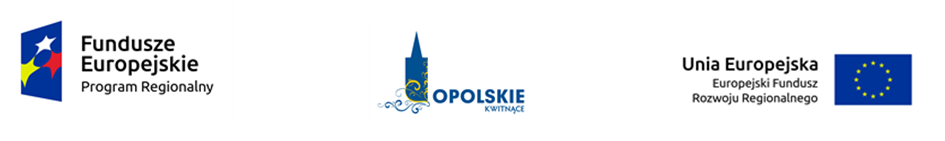 Projekt pn. „Rewitalizacja miasta Kluczborka poprzez podniesienie jakości przestrzeni publicznej oraz zapobieganie i przeciwdziałanie wykluczeniu społecznemu” współfinansowany ze środków Unii Europejskiej w ramach Regionalnego Programu Operacyjnego Województwa Opolskiego na lata 2014-2020Umowa o dofinansowanie nr RPOP.10.02.00-16-0001/17-00 z dnia 03.10.2017 r.Kluczbork, dnia  30.05.2019 r.GM.271.16.2019.MCWYJAŚNIENIE TREŚCI SPECYFIKACJI  ISTOTNYCH  WARUNKÓW  ZAMÓWIENIAopracowanej dla potrzeb udzielenia zamówienia publicznego pn.„Rewitalizacja miasta Kluczborka poprzez podniesienie jakości przestrzeni publicznej oraz zapobieganie i przeciwdziałanie wykluczeniu społecznemu – rewitalizacja terenu po byłej Famprze w Kluczborku – wyposażenie dla obiektu „Parasol”             Informuję, że do Zamawiającego wpłynęło pismo zawierające prośbę                                    o wyjaśnienie specyfikacji istotnych warunków zamówienia opracowanej dla potrzeb  prowadzenia postępowania o udzielenie zamówienia publicznego pod nazwą j.w. W związku z powyższym Zamawiający działając zgodnie z art. 38 ust. 2 ustawy z dnia 29 stycznia                      2004 r. Prawo zamówień publicznych (tekst jednolity: Dz. U. z 2018 r. poz. 1986 z późń. zm.) przesyła treść wyjaśnienia wszystkim Wykonawcom, którym doręczono specyfikację istotnych warunków zamówienia, bez ujawniania źródeł zapytania.Pytanie z pisma Wykonawcy z dnia 30.05.2019 r.:Pytanie nr 1:Pozycja 14 Zmywarka. Ze względu na to iż większość domowych zmywarek nie posiada funkcji wyparzania – to z reguły domena profesjonalnych urządzeń do zastosowań gastronomicznych. Niektóre modele są jednak wyposażone w program o podwyższonej temperaturze są to zmywarki z funkcją HygienaPlus (Funkcja podwyższonej temperatury, można ją dołączyć do każdego dłuższego programu zmywania. Mamy gwarancję, że wszelkie bakterie zostaną skutecznie wyeliminowane). Czy zamawiający dopuści takie rozwiązanie??Odpowiedź:Zamawiający nie wyraża zgody na dostawę urządzenia o podanych przez Wykonawcę właściwościach.Pytanie z pisma Wykonawcy z dnia 30.05.2019 r.:Pytanie nr 1:Pozycja 11. Sensor Microsoft KINECT - proszę o określenie dla jakiego urządzenia ma być dostosowany. Proszę o doprecyzowanie jakiego programu do ćwiczeń Zamawiający oczekuje?Odpowiedź:W związku z odpowiedzią na pytanie nr 1 Wykonawcy z dnia 23.05.2019 r. Zamawiający informuje, że zestaw interaktywny nie wymaga Sensor Microsoft KINECT.